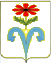 АДМИНИСТРАЦИЯ РУДЬЕВСКОГО СЕЛЬСКОГО ПОСЕЛЕНИЯ ОТРАДНЕНСКОГО РАЙОНА ПОСТАНОВЛЕНИЕ От 23.07.2021		 							№ 59с.РудьВнести изменения в постановление администрации Рудьевского сельского поселения Отрадненского района от 21.07.2021 года № 34 «Об утверждении перечня муниципальных услуг администрации Рудьевского сельского поселения Отрадненского района, предоставляемых по принципу «одного окна» в многофункциональных центрах предоставления государственных и муниципальных услуг Краснодарского края»В соответствии с частью 3 пункта 1 статьи 6 Федерального закона от 27 июля 2010 года № 210-ФЗ «Об организации предоставления государственных и муниципальных услуг», руководствуясь приказом департамента информатизации и связи Краснодарского края от 16 мая 2014 года N 38 "Об утверждении типового (рекомендуемого) перечня муниципальных услуг, в том числе государственных услуг, в предоставлении которых участвуют органы местного самоуправления муниципальных образований Краснодарского края, наделенные отдельными государственными полномочиями, предоставление которых осуществляется по принципу "одного окна" в многофункциональных центрах предоставления государственных и муниципальных услуг на территории Краснодарского края" (с изменениями и дополнениями), на основании Устава  Рудьевского сельского поселения Отрадненского района п о с т а н о в л я ю:	1. Внести изменения в постановление администрации Рудьевского сельского поселения Отрадненского района от 21.07.2021 года № 34 «Об утверждении перечня муниципальных услуг администрации Рудьевского сельского поселения Отрадненского района, предоставляемых по принципу «одного окна» в многофункциональных центрах предоставления государственных и муниципальных услуг Краснодарского края» изложив его в новой редакции.	2. Разместить настоящее постановление на официальном сайте Рудьевского сельского поселения Отрадненского района в информационно-телекоммуникационной сети «Интернет».3. Постановление администрации Рудьевского сельского поселения Отрадненского от 21.07.2021 года № 34 «Об утверждении перечня муниципальных услуг администрации Рудьевского сельского поселения Отрадненского района, предоставляемых по принципу «одного окна» в многофункциональных центрах предоставления государственных и муниципальных услуг Краснодарского края» считать утратившим силу.4. Контроль за выполнением настоящего постановления оставляю за собой.	5. Настоящее постановление вступает в силу со дня его официального опубликования (обнародования).Глава Рудьевского сельского поселения Отрадненского района 						А.И.ЧакаловПЕРЕЧЕНЬ муниципальных услуг администрации Рудьевского сельского поселения Отрадненского района, предоставляемых по принципу «одного окна» в многофункциональных центрах предоставления государственных и муниципальных услуг Краснодарского краяНачальник общего отдела						Н.И.ПокиндюковаПРИЛОЖЕНИЕУТВЕРЖДЕНПостановлением администрации Рудьевского сельского поселенияОтрадненского районаот 23.07.2021 № 59№ п\п Наименование муниципальной услуги1Предоставление разрешения на условно разрешенный вид использования земельного участка или объекта капитального строительства2Предоставление выписки из реестра муниципального имущества3Предоставление муниципального имущества в аренду или безвозмездное пользование без проведения торгов4Выдача разрешений на ввод в эксплуатацию построенных, реконструированных объектов капитального строительства5Выдача акта освидетельствования проведения основных работ по строительству (реконструкции) объекта индивидуального жилищного строительства с привлечением средств материнского (семейного) капитала6Выдача градостроительных планов земельных участков7Выдача специального разрешения  на движение по автомобильным дорогам местного значения  тяжеловесного и (или) крупногабаритного транспортного средства8Выдача разрешения на право организации розничного рынка9Выдача разрешений на вступление в брак лицам, достигшим возраста шестнадцати лет10Предоставление информации об очерёдности предоставления жилых помещений на условиях социального найма11Предоставление социальной выплаты физическим лицам, в том числе молодым семьям, для частичной оплаты жилищного кредита или займа из средств бюджета муниципального образования12Признание граждан малоимущими в целях принятия их на учет в качестве нуждающихся в жилых помещениях13Принятие на учет граждан в качестве нуждающихся в жилых помещениях, предоставляемых по договорам социального найма14Внесение изменений в учетные данные граждан, состоящих на учете в качестве нуждающихся в жилых помещениях15Принятие решения о возврате конфискованного имущества, возмещении его стоимости или выплаты денежной компенсации реабилитированным лицам16Уведомительная регистрация трудового договора с работодателем физическим лицом, не являющимся индивидуальным предпринимателем17Предоставление копий правовых актов администрации муниципального образования18Предоставление выписки из похозяйственной книги19Согласование переустройства и (или) перепланировки  жилого помещения  20Перевод жилого помещения в нежилое помещение или нежилого помещения в жилое помещение21Признание в установленном порядке жилых помещений муниципального жилищного фонда пригодными (непригодными) для проживания22Признание многоквартирного дома аварийным и подлежащим сносу или реконструкции23Согласование переустройства и (или) перепланировки нежилого помещения в многоквартирном доме24Выдача порубочного билета на территории муниципального образования25Предоставление жилого помещения муниципального жилищного фонда по договору социального найма26Выдача разрешения (ордера) на проведение земляных работ на территории общего пользования27Передача бесплатно в собственность граждан Российской Федерации на добровольной основе занимаемых ими жилых помещений в муниципальном жилищном фонде28Принятие решения о признании жилых строений на садовых земельных участках пригодными (непригодными) для постоянного проживания29Присвоение, изменение и аннулирование адресов30Регистрация заявлений о проведении общественной экологической экспертизы